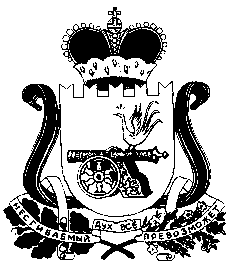 СОВЕТ ДЕПУТАТОВ СНЕГИРЕВСКОГО СЕЛЬСКОГО ПОСЕЛЕНИЯ ШУМЯЧСКОГО РАЙОНА СМОЛЕНСКОЙ ОБЛАСТИРЕШЕНИЕ   от  « 13 »   ноября    2019 года                                                        № 26             В соответствии с Налоговым кодексом Российской Федерации, Уставом Снегиревского сельского поселения Шумячского района Смоленской области, Совет депутатов Снегиревского сельского поселения Шумячского района Смоленской области           РЕШИЛ:1.  Внести в решение Совета депутатов Снегиревского сельского  поселения от 15.11.2018 г. № 31 «О налоге на имущество физических лиц на территории Снегиревского сельского поселения Шумячского района Смоленской области» (в редакции от 26.11.2018 г. №34, от  24.01.2019 г.  №2, от 13.05.2019 г. №14) (далее – решение) следующие изменения:1.1. Пункт 2 решения исключить.1.2. Пункт 3 решения соответственно считать пунктом 2 и изложить в следующей редакции:«3. Установить налоговые ставки по налогу в следующих размерах:1) 0,1 процента - в отношении:- жилых домов, части жилых домов, квартир, части квартир, комнат;- объектов незавершенного строительства в случае, если проектируемым назначением таких объектов является жилой дом;- единых недвижимых комплексов, в состав которых входит хотя бы один жилой дом;- гаражей и машино-мест, в том числе расположенных в объектах налогообложения, указанных в подпункте 2 настоящего пункта;- хозяйственных строений или сооружений, площадь каждого из которых не превышает 50 квадратных метров и которые расположены на земельных участках для ведения личного подсобного хозяйства, огородничества, садоводства или индивидуального жилищного строительства;2) 2 процента в отношении:- объектов налогообложения, кадастровая стоимость каждого из которых превышает 300 миллионов рублей;3) 0,8 процента в отношении:- объектов налогообложения, включенных в перечень, определяемый в соответствии с пунктом 7 статьи 378.2 Налогового кодекса Российской Федерации, в отношении объектов налогообложения, предусмотренных абзацем вторым пункта 10 статьи 378.2 Налогового кодекса Российской Федерации;4) 0,5 процента в отношении прочих объектов налогообложения.»1.3. Пункт 4 решения исключить. 3.   Опубликовать настоящее решение в печатном средстве массовой информации Снегиревского сельского поселения Шумячского района Смоленской области  «Информационный вестник Снегиревского сельского поселения» 4. Настоящее решение вступает в силу с 1 января 2020 года, но не ранее чем по истечении одного месяца со дня его официального опубликования. Глава муниципального образованияСнегиревского сельского   поселения Шумячского района Смоленской области                                   В.А.ТимофеевО внесении изменений в решение Совета депутатов Снегиревского сельского поселения Шумячского района Смоленской области «О налоге на имущество физических лиц на территории Снегиревского сельского поселения Шумячского района Смоленской области» от 15.11.2018 г. №31